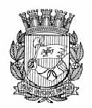 Publicado no D.O.C. São Paulo, 54, Ano 61, Quarta-feira.23 de Março de 2016Secretarias, Pág.31DESENVOLVIMENTO,TRABALHOE EMPREENDEDORISMOGABINETE DO SECRETÁRIODESPACHO DA SUPERVISÃO GERAL DE ADMINISTRAÇÃOE FINANÇAS:2016-0.044.660-0Nos termos do disposto no artigo 16, do Decreto n.º 48.592de 06 de agosto de 2007, APROVO a prestação de contas doprocesso de adiantamento nº 2016-0.044.660-0, em nome doservidor Artur Henrique da Silva Santos, referente ao período de09/03/2016 a 09/03/2016, no valor de R$ 299,35 (duzentos enoventa e nove reais e trinta e cinco centavos)SISTEMA MUNICIPAL DE PROCESSOS - SIMPROCDESPACHOS: LISTA 2016-2-050COORDENADORIA DE SEGURANCA ALIMENTAR E NUTRICIONALENDERECO: .PROCESSOS DA UNIDADE SDTE/COSAN/FEIRAS/CE2016-0.061.843-6 PAULO EIDI OTSUBODEFERIDODEFIRO. A CERTIDAO DEVERA SER EXPEDIDA NOS TERMOSDA MINUTA, JUNTADA AS FLS.07Secretarias, Pág.34FREGUESIA-BRASILÂNDIAGABINETE DO SUBPREFEITODESPACHOPA-2012-0.114.147-4I - À vista dos elementos constantes no presente, emespecial a manifestação da Assessoria Jurídica, que acolho e,consoante competência a mim conferida pela Lei 13.399/02,em especial ao inciso IX do Artigo 5º e do Decreto Municipalnº 42.239/02, considerando a necessidade de permanênciado CENTRO DE APOIO AO TRABAHO-CAT, pela SECRETARIAMUNICIPAL DE DESENVOLVIMENTO, TRABALHO E EMPREENDEDORISMO,AUTORIZO a prorrogação do Termo de Cooperação,celebrado entre esta Subprefeitura e a Secretaria Municipal doTrabalho e do Empreendedorismo para utilização de espaço(sala), de aproximadamente 45,00m² nas dependências destaSubprefeitura, localizada em recuo na entrada principal, comacesso independente, pelo período de 01 ano, a contar de 16 demaio de 2016 a 16 de maio de 2017, podendo ser prorrogadopor igual e sucessivos períodos.Licitações, Pág.227DESENVOLVIMENTO,TRABALHOE EMPREENDEDORISMOGABINETE DO SECRETÁRIOEXTRATO2014-0.293.735-7Primeiro Termo de Aditamento ao Contrato nº 9912368926Contratante: Prefeitura do Município de São Paulo, por intermédioda Secretaria Municipal de Desenvolvimento, Trabalhoe Empreendedorismo – SDTE. Contratada: Empresa Brasileira de Correios e Telégrafos –CNPJ 34.028.316/0031–29.Objeto: Contratação de Serviços Postais.Objeto do aditamento: Prorrogação da vigência por 12(doze) meses, no período de 14/01/2016 a 14/01/2017.Data da assinatura: 14/01/2016Valor global estimado: R$ 162.358.00 (cento e sessenta edois mil, trezentos e cinquenta e oito reais).Dotações Orçamentárias: 30.10.11.122.3024.2.100.3.3.90.39.00.00 e 30.10.11.334.3019.8.090.3.3.90.39.00.00Signatários: Artur Henrique da Silva Santos, pela Contratante;Marcos Venício Barbosa da Costa e Elcio Teixeira Francisco,pela Contratada.